臺灣深層海水產業發展聯盟成立大會暨2017深層海水國際研討會日    期：2017年10月30日（一）09:00-16:30地    點：集思台大會議中心國際會議廳（台北市大安區羅斯福路四段85號B1）指導單位：國家發展委員會、經濟部、農委會主辦單位：台灣深層海水發展協會、臺灣深層海水資源利用學會、
          財團法人石材暨資源產業研究發展中心協辦單位：行政院東部聯合服務中心、工業技術研究院、
          經濟部東部深層海水創新研發中心、東部產業技術服務中心會場位置：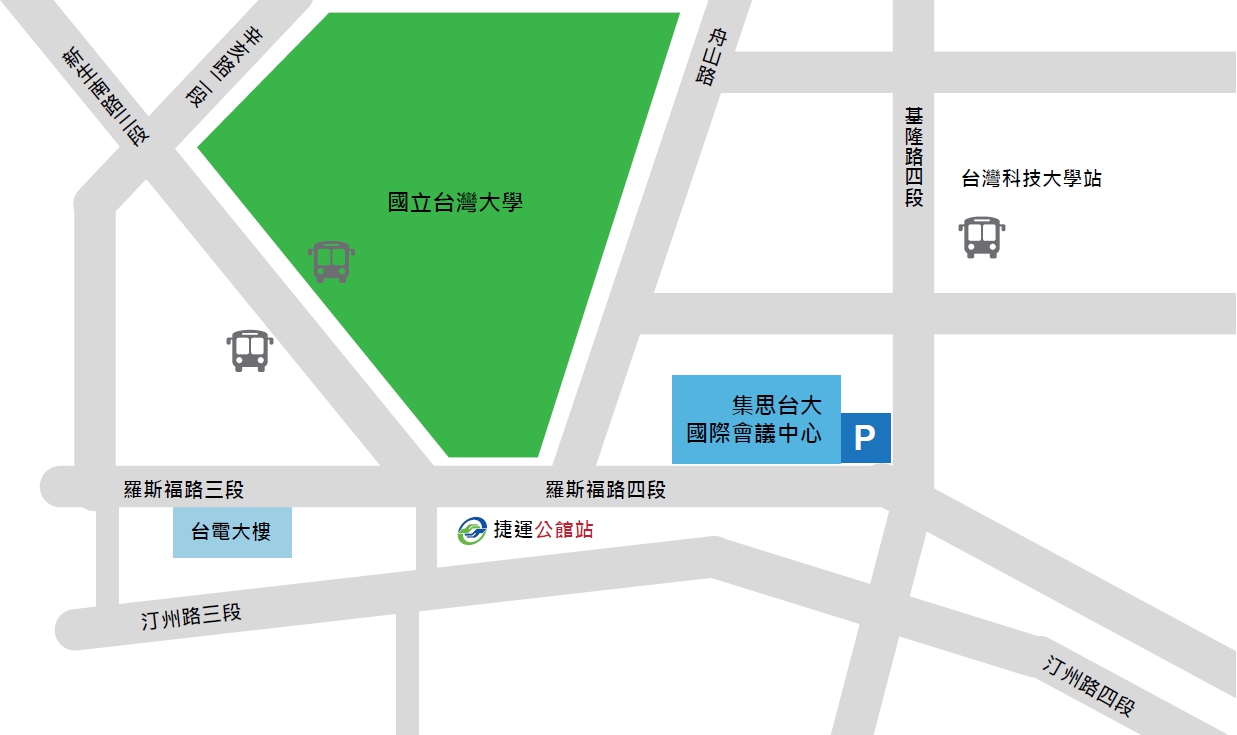 交通方式：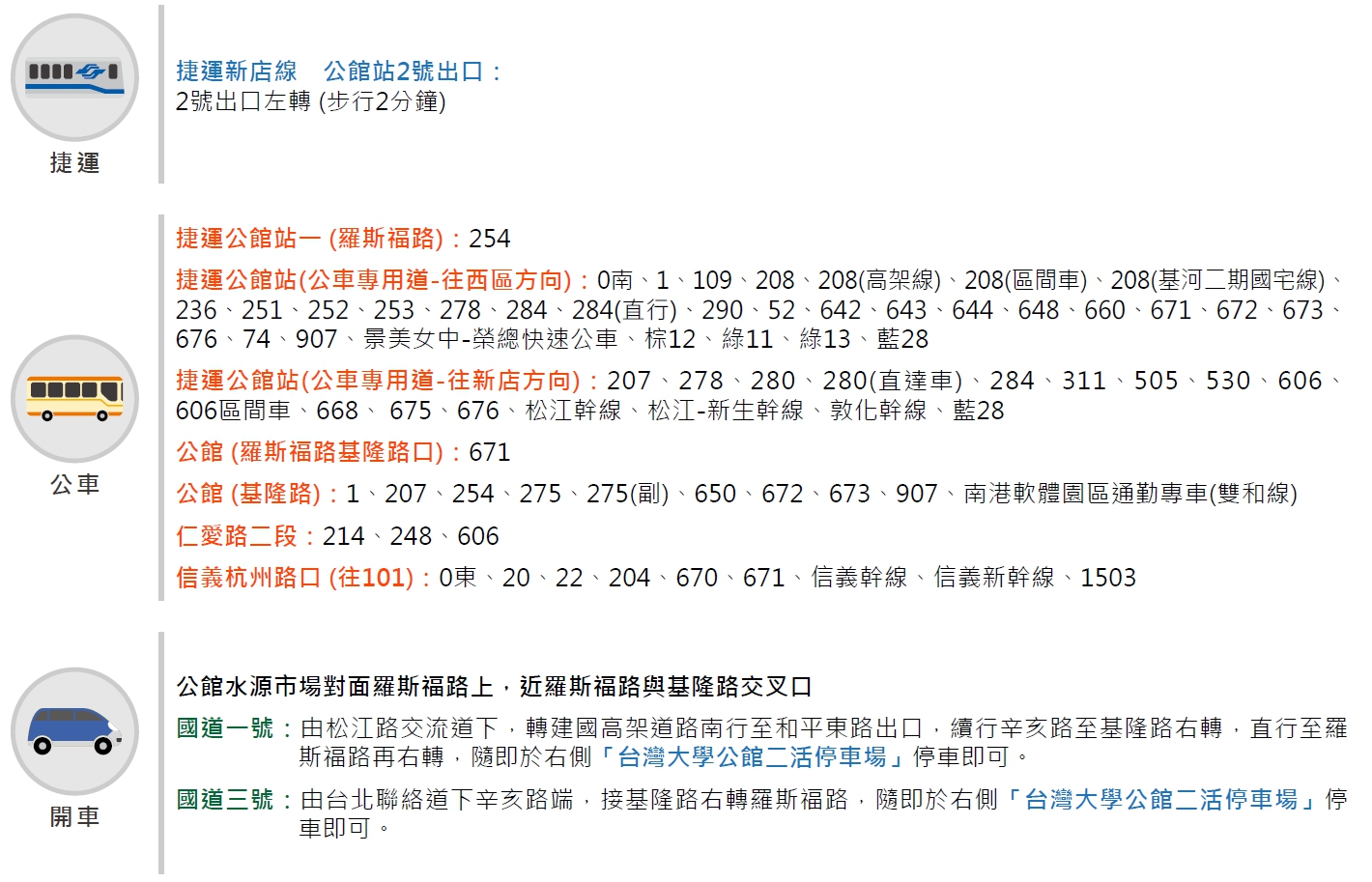 2017臺灣深層海水資源利用學會年會暨深層海水國際研討會日    期：10月31日（二）09:00-15:15地    點：東華大學環境學院B119階梯講堂（花蓮縣壽豐郷大學路二段1號）指導單位：經濟部工業局、經濟部技術處主辦單位：臺灣深層海水資源利用學會、財團法人石材暨資源產業研究發展中心協辦單位：經濟部東部深層海水創新研發中心、東部產業技術服務中心、
          台灣深層海水發展協會會場位置：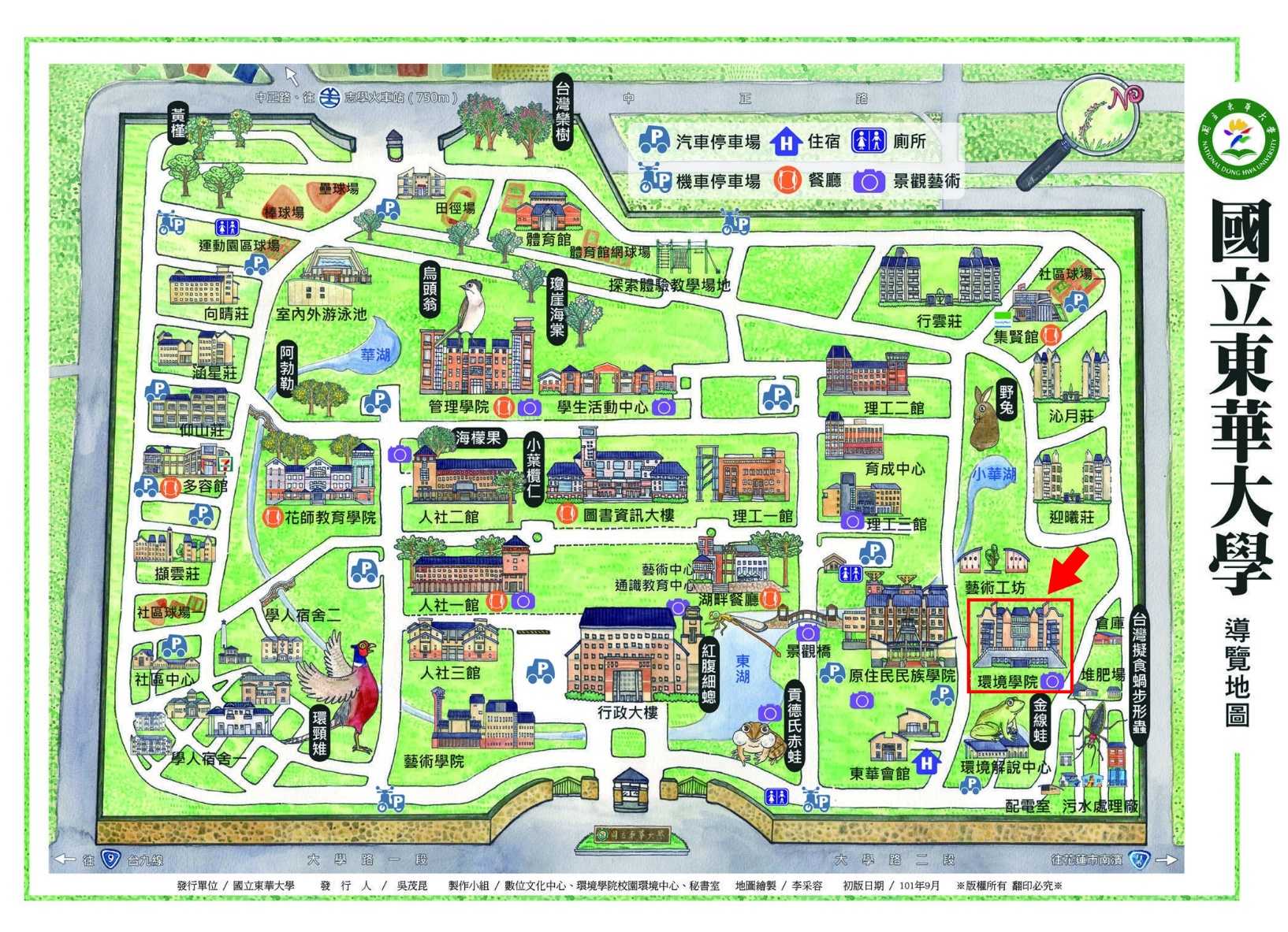 交通方式：大會接駁車：本會備有花蓮火車站─東華大學往返接駁車。去程：上午8:30從花蓮火車站【前站】旅客服務中心發車至會場。回程：下午15:30從會場返回花蓮火車站【前站】。太魯閣客運：時刻表及路線圖。（校內停靠學生活動中心、育成中心及行政大樓等三處，從學生活動中心發車）每段全票23元／半票12元，從花蓮火車站至本校為二段車程，需支付二段票價。可用一卡通、悠遊卡、臺灣智慧卡及現金支付（以太魯閣客運最新官方公告為準）。花蓮客運：於花蓮火車站前站，搭乘花蓮客運【1121※（往光復）】及【1128（月眉線）】至本校，校內停靠行政大樓、育成中心及圖書館等三處。計程車：從花蓮火車站搭計程車跳表價格約400-500元不等，車程約20分鐘。開車／騎車：從花蓮火車站車程約20~30分鐘。外賓開車者可於校門口換證入校，無本校車輛識別證之機車則須停於校門口之停車場，自行車可直接入校。2017深層海水國際研討會團體報名表單公司／組織／機構名稱：主要聯絡人：  先生／小姐  職稱：聯絡電話：聯絡e-mail：                                                                                                        ※表格若不敷使用，請自行新增填寫，謝謝！此研討會全程免費，請踴躍報名！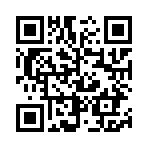 請多利用線上報名系統（https://sites.google.com/view/2017twdowa）或傳真此報名表至：03-8423823 臺灣深層海水資源利用學會 吳小姐收。報名日期至106年10月22日（星期日）截止，請把握時間。若有任何問題，請洽以下聯絡方式：電話：03-8423899分機226 / E-mail：tw.dowa@gmail.com2017深層海水國際研討會個人報名表單姓名：  先生／小姐公司／組織／機構名稱：單位／職稱：聯絡電話：e-mail：此研討會全程免費，請踴躍報名！請多利用線上報名系統（https://sites.google.com/view/2017twdowa）或傳真此報名表至：03-8423823 臺灣深層海水資源利用學會 吳小姐收。報名日期至106年10月22日（星期日）截止，請把握時間。若有任何問題，請洽以下聯絡方式：電話：03-8423899分機226 / E-mail：tw.dowa@gmail.com時間會議內容08:30-09:00報到臺灣深層海水產業發展聯盟成立大會臺灣深層海水產業發展聯盟成立大會09:00-09:40開幕式引  言：林慶明董事長貴賓致詞(暫訂)：蕭美琴立法委員、張景森政務委員、陳美伶主任委員、持續邀請中09:40-09:50啟動儀式邀請貴賓(暫訂)：蕭美琴立法委員、張景森政務委員、陳美伶主任委員、黃麗嬡理事長、劉金源理事長、林慶明董事長09:50-10:00來賓合照10:00-10:20深層海水產業發展行動計畫報告人：經濟部工業局10:20-10:40茶敘2017深層海水國際研討會主持人：臺灣深層海水資源利用學會 劉金源 理事長2017深層海水國際研討會主持人：臺灣深層海水資源利用學會 劉金源 理事長10:40-10:50引言10:50-11:20專題演講I-借鏡深層海水國際發展經驗主  題：深層海水永續發展模式─以日本久米島為例主講人：沖繩縣農林水產部海洋深層水研究所Benjamin Martin研究員11:20-11:40專題演講II-拓展深層海水生技領域新價值主  題：深層海水與促進循環器官健康之應用潛力主講人：國立臺灣師範大學生命科學系 鄭劍廷 教授11:40-12:00主  題：深層海水改善腸道健康之研究主講人：高知大學醫學部 竹内 啓晃(Hiroaki Takeuchi)博士12:00-13:00午膳時間專題演講III-開啟臺灣海洋溫差發電新篇章主持人：國立臺灣大學海洋研究所 梁乃匡 名譽教授專題演講III-開啟臺灣海洋溫差發電新篇章主持人：國立臺灣大學海洋研究所 梁乃匡 名譽教授13:00-13:10引言13:10-13:45主  題：日本推動海洋溫差發電應用之經驗主講人：佐賀大學 海洋能源研究中心 安永 健(Takeshi Yasunaga)教授13:45-14:20主  題：夏威夷發展海洋溫差發電之歷程主講人：美國夏威夷大學自然能源研究所 Luis Vega 經理14:20-14:40茶敘14:40-15:15主  題：韓國投入海洋溫差發電技術研發現況主講人：韓國海洋科學院 金鉉周(Hyun-Ju Kim)博士15:15-15:50主  題：遊牧式海洋熱能開發與減緩暖化及創造漁場初探主講人：國立臺灣大學海洋研究所 梁乃匡 名譽教授15:50-16:30綜合討論：如何開啟臺灣海洋溫差發電之新篇章與談人：主講人與主持人16:30閉幕式時間會議內容會議內容08:30-09:00報到報到09:00-09:20開幕式主席致詞：劉金源 理事長貴賓致詞 開幕式主席致詞：劉金源 理事長貴賓致詞 09:20-09:30來賓合照來賓合照主題演講主題演講主題演講09:30-10:10主持人：泓發樂活氏水科技服務股份有限公司陳仁仲 董事長主  題：日本高知縣深層海水產業發展推動策略主講人：高知縣商工勞動部工業振興課
        海洋深層水推動室 西尾 憲二(Kenji Nishio)室長10:10-10:50主持人：泓發樂活氏水科技服務股份有限公司陳仁仲 董事長主  題：韓國深層海水產業發展推動歷程主講人：韓國海洋科學研究院 
文德守Deok-Soo Moon 博士10:50-11:00茶敘茶敘11:00-12:002017年臺灣深層海水資源利用學會年會2017年臺灣深層海水資源利用學會年會12:00-13:00午膳午膳研究成果發表研究成果發表研究成果發表13:00-13:25主持人： 黃秉益 秘書長(每人簡報20mins,Q&A 5mins)主  題：深層海水原料儲存性探討與高值化應用主講人：國立臺灣海洋大學 蔡敏郎 教授13:25-13:50主持人： 黃秉益 秘書長(每人簡報20mins,Q&A 5mins)主  題：深層海水應用於酸菜醃漬色香味品質之探討主講人：弘光科技大學 林麗雲 教授13:55-14:20主持人： 黃秉益 秘書長(每人簡報20mins,Q&A 5mins)主  題：深層海水於心血管及抗發炎應用測試主講人：臺北醫學大學 潘俊旭 助理教授14:20-14:45主持人： 黃秉益 秘書長(每人簡報20mins,Q&A 5mins)主  題：深層海水於蛹蟲草之發酵、蛋白質體與預防肝纖維化之研究主講人：國立臺東大學 李俊霖 教授結論與建議結論與建議結論與建議14:45-15:10主持人：劉金源 理事長討論人：主講人、與會人員主持人：劉金源 理事長討論人：主講人、與會人員15:10-15:15閉幕式閉幕式15:15會議結束、賦歸（接駁至車站）會議結束、賦歸（接駁至車站）人數姓名性別單位／職稱E-mail報名場次接駁需求午餐需求飲食習慣1男女10/30台北場無提供需要  不需要葷食素食1男女10/31花蓮場需要  不需要需要  不需要葷食素食2男女10/30台北場無提供需要  不需要葷食素食2男女10/31花蓮場需要  不需要需要  不需要葷食素食3男女10/30台北場無提供需要  不需要葷食素食3男女10/31花蓮場需要  不需要需要  不需要葷食素食4男女10/30台北場無提供需要  不需要葷食素食4男女10/31花蓮場需要  不需要需要  不需要葷食素食5男女10/30台北場無提供需要  不需要葷食素食5男女10/31花蓮場需要  不需要需要  不需要葷食素食6男女10/30台北場無提供需要  不需要葷食素食6男女10/31花蓮場需要  不需要需要  不需要葷食素食7男女10/30台北場無提供需要  不需要葷食素食7男女10/31花蓮場需要  不需要需要  不需要葷食素食8男女10/30台北場無提供需要  不需要葷食素食8男女10/31花蓮場需要  不需要需要  不需要葷食素食9男女10/30台北場無提供需要  不需要葷食素食9男女10/31花蓮場需要  不需要需要  不需要葷食素食10男女10/30台北場無提供需要  不需要葷食素食10男女10/31花蓮場需要  不需要需要  不需要葷食素食11男女10/30台北場無提供需要  不需要葷食素食11男女10/31花蓮場需要  不需要需要  不需要葷食素食12男女10/30台北場無提供需要  不需要葷食素食12男女10/31花蓮場需要  不需要需要  不需要葷食素食13男女10/30台北場無提供需要  不需要葷食素食13男女10/31花蓮場需要  不需要需要  不需要葷食素食14男女10/30台北場無提供需要  不需要葷食素食14男女10/31花蓮場需要  不需要需要  不需要葷食素食15男女10/30台北場無提供需要  不需要葷食素食15男女10/31花蓮場需要  不需要需要  不需要葷食素食報名場次接駁需求午餐需求飲食習慣10/30台北場無提供需要  不需要葷食素食10/31花蓮場需要  不需要需要  不需要葷食素食